A collection authorisation form ensures that children and young people are collected by person(s) from programs, activities or events by person(s) who are authorised by parents or guardians.I ...................................... [parent/guardian’s name] wish to advise that I have authorised the following people to collect my child ...................................... [child/young person’s name] from ...................................... [program, activity or event].I will ensure that the person(s) listed are able to provide identification to confirm their identity when collecting my child. Is there a court order in place preventing any person from collecting your child?⃝ Yes		⃝ NoIf ‘Yes’, please list the name(s) of person(s) who are not permitted to collect your child:…………………………………………………………………………………………………………………………………………………………………………………………………………………………………………………………………………………………………………………………Please attach a copy of the court order for our records.Signature of parent/guardian: …………………………………………………………………………………………..………………Name of parent/guardian: ………………………………………………………………………………………………………………Address: ………………………………………………………………………………………………………………………………………….Home phone: ………………………………………………………... Work phone: …………………………………………………Email: ……………………………………………………………………………………………………………………………………………..Date: ……………………………………………………………………………………………………………………………………………….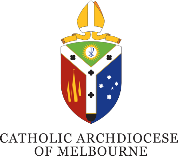 Child or young person’s last nameChild or young person’s first nameDate of birthAgeGenderPersonRelationship to the childContact phone numberHome:Mobile: Home:Mobile:Home:Mobile: